Специальность 40.02.01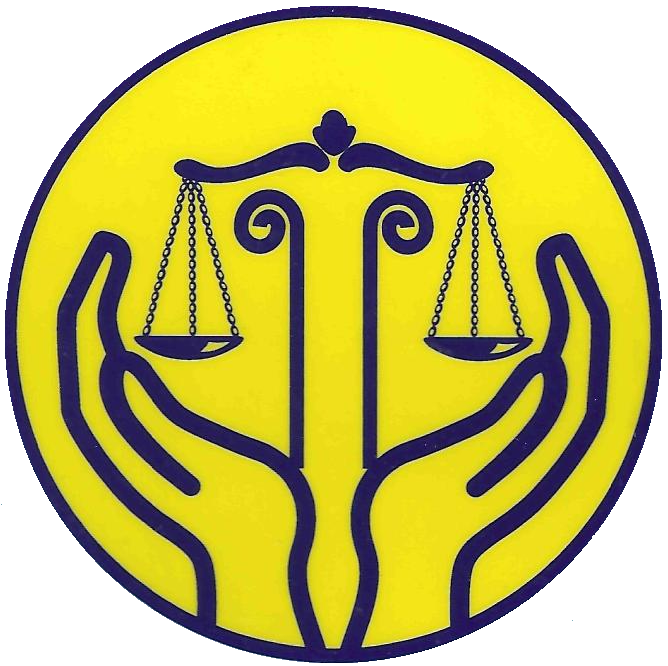 «Право и организация социального обеспечения»Характеристика профессиональной деятельности выпускниковОбласть профессиональной деятельности выпускников: реализация правовых норм в социальной сфере, выполнение государственных полномочий по пенсионному обеспечению, государственных и муниципальных полномочий по социальной защите населения.Объекты профессиональной деятельности выпускников:документы правового характера;базы данных получателей пенсий, пособий и мер социальной поддержки отдельных категорий граждан и семей, состоящих на учете;пенсии, пособия, компенсации и другие выплаты, отнесенные к компетенциям органов и учреждений социальной защиты населения, а также органов Пенсионного фонда Российской Федерации;государственные и муниципальные услуги отдельным лицам, семьям и категориям граждан, нуждающимся в социальной поддержке и защите.Юрист готовится к следующим видам деятельности:Обеспечение реализации прав граждан в сфере пенсионного обеспечения и социальной защиты.Организационное обеспечение деятельности учреждений социальной защиты населения и органов Пенсионного фонда Российской Федерации.Юрист готовится к следующим видам деятельности (по углубленной подготовке):Обеспечение реализации прав граждан в сфере пенсионного обеспечения и социальной защиты.Организационное обеспечение деятельности учреждений социальной защиты населения и органов Пенсионного фонда Российской Федерации.Судебно-правовая защита граждан в сфере социальной защиты и пенсионного обеспечения.Социально-правовая защита граждан.Требования к результатам освоения основной профессиональной образовательной программыЮрист должен обладать общими компетенциями, включающими в себя способность:понимать сущность и социальную значимость своей будущей профессии, проявлять к ней устойчивый интерес;организовывать собственную деятельность, выбирать типовые методы и способы выполнения профессиональных задач, оценивать их эффективность и качество;принимать решения в стандартных и нестандартных ситуациях и нести за них ответственность;осуществлять поиск и использование информации, необходимой для эффективного выполнения профессиональных задач, профессионального и личностного развития;использовать информационно-коммуникационные технологии в профессиональной деятельности;работать в коллективе и команде, эффективно общаться с коллегами, руководством, потребителями;брать на себя ответственность за работу членов команды (подчиненных), результат выполнения заданий;самостоятельно определять задачи профессионального и личностного развития, заниматься самообразованием, осознанно планировать повышение квалификации;ориентироваться в условиях постоянного изменения правовой базы;исполнять воинскую обязанность, в том числе с применением полученных профессиональных знаний (для юношей);соблюдать основы здорового образа жизни, требования охраны труда;соблюдать деловой этикет, культуру и психологические основы общения, нормы и правила поведения;проявлять нетерпимость к коррупционному поведению.Юрист должен обладать профессиональными компетенциями, соответствующими основным видам профессиональной деятельности:Обеспечение реализации прав граждан в сфере пенсионного обеспечения и социальной защиты:осуществлять профессиональное толкование нормативных правовых актов для реализации прав граждан в сфере пенсионного обеспечения и социальной защиты;осуществлять прием граждан по вопросам пенсионного обеспечения и социальной защиты;рассматривать пакет документов для назначения пенсий, пособий, компенсаций, других выплат, а также мер социальной поддержки отдельным категориям граждан, нуждающимся в социальной защите;осуществлять установление (назначение, перерасчет, перевод), индексацию и корректировку пенсий, назначение пособий, компенсаций и других социальных выплат, используя информационно-компьютерные технологии;осуществлять формирование и хранение дел получателей пенсий, пособий и других социальных выплат;консультировать граждан и представителей юридических лиц по вопросам пенсионного обеспечения и социальной защиты.Организационное обеспечение деятельности учреждений социальной защиты населения и органов Пенсионного фонда Российской Федерации:поддерживать базы данных получателей пенсий, пособий, компенсаций и других социальных выплат, а также услуг и льгот в актуальном состоянии;выявлять лиц, нуждающихся в социальной защите и осуществлять их учет, используя информационно-компьютерные технологии.организовывать и координировать социальную работу с отдельными лицами, категориями граждан и семьями, нуждающимися в социальной поддержке и защите.ПЕРЕЧЕНЬ ЗАЧЕТОВ И ЭКЗАМЕНОВI  СЕМЕСТРЗАЧЕТ1. История2. Иностранный язык3. Физическая культура4. Математика5. Информатика6. Административное право7. Основы экологического права8. Экономика организации9. Документационное обеспечение управления 10. Профессиональная этикаЭКЗАМЕН1. Теория государства и права2. Конституционное правоII  СЕМЕСТРЗАЧЕТ1. Основы философии2. Иностранный язык3. Язык саха4. Физическая культура5. Информатика6. Трудовое право7. Гражданское право8. Статистика9.Социальное страхование в России10. Бухгалтерский учет и отчетность11. Безопасность жизнедеятельности12. МДК 01.01. Право социального обеспечения13. МДК 01.02 Психология профессиональной деятельностиЭКЗАМЕНДокументационное обеспечение управленияКУРСОВЫЕ ПРОЕКТЫ1. Гражданское право2. Трудовое право3. Право социального обеспеченияУЧЕБНАЯ ПАРКТИКА1. Психология социально правовой деятельностиIII  СЕМЕСТРЗАЧЕТ1. Иностранный язык2. Физическая культура3. Трудовое право4. Гражданское право5. Семейное право6. Гражданский процесс 7. Страховое дело8. Менеджмент9. Информационные технологии в профессиональной деятельности10. Основы исследовательской деятельности10. МДК 01.01. Право социального обеспечения11. МДК 02.01. Организация работы органов и учреждений социальной защиты населения и органов ПФ РФ12. МДК 02.02. Правовые основы медико-социальной экспертизыКУРСОВЫЕ ПРОЕКТЫIV  СЕМЕСТРЗАЧЕТ1. Иностранный язык2. Физическая культура3. Правовое регулирование труда работников Крайнего Севера4. МДК 02.02. Правовые основы медико-социальной экспертизыЭКЗАМЕН1. Право социального обеспечения2. МДК 01.02. Организация работы органов и учреждений социальной защиты населения и органов Пенсионного Фонда РФУЧЕБНЫЕ ПРАКТИКИ1. Право социального обеспеченияПРОИЗВОДСТВЕННАЯ ПРАКТИКА1. Организация работы органов и учреждений социальной защиты населения и органов Пенсионного фонда Российской Федерации (ПФР)ПРЕДДИПЛОМНАЯ ПРАКТИКАЗАЩИТА ВЫПУСКНЫХ КВАЛИФИКАЦИОННЫХ РАБОТ